Civilité : 	Monsieur	Madame	MademoiselleNom :								Prénom :Date de Naissance :						Lieu :N° de Sécurité Sociale :					Nationalité :Adresse domicile :Portable personnel :					Portable professionnel :Mel personnel :						Mel professionnel :Nom de la résidence administrative (Employeur pour Éts Privé) :Adresse administrative :Statut : [Chercheur – Professeur – MC F – BIATS – Étudiant – Stagiaire – Autre (préciser]COORDONNEES BANCAIRESComptes Français : 	Joindre obligatoirement un RIB ou un RIP (original ou photocopie)Le RIB ou le RIP doit impérativement être au nom du missionnaire Comptes étrangers :	 Joindre obligatoirement un document de la banque (original ou photocopie),Avec les informations suivantes :Extrait des procédures de remboursement des frais de mission et des frais de déplacements des personnels, des étudiants et des personnalités extérieures (conformément au décret  n°20016-781 DU 03 juillet  2006) : L’ordre de mission (avec ou sans frais doit impérativement être établi avant le départ du missionnaire, afin de placer l’intéressé dans une situation statutaire pendant la durée de son déplacement. Tout déplacement sans ordre de mission préalable est un déplacement privé.Destination : Objet détaillé du déplacement :Joindre la copie de la convocation, de l’inscription au congrès...Moyen de transport utilisé : * Train 2e classe :Carte abonnement : 	OUI	NONNature de la carte, n° et date de validité :Billet : - retenu dans une agence par bon de commande- acheté par vos soins (cas exceptionnel d'urgence ou parfois déplacement de l'étranger vers Lille-SHS)* AvionBillet : - retenu dans une agence par bon de commande- acheté par vos soins (cas exceptionnel d'urgence ou parfois déplacement de l'étranger vers Lille 3)* Transport en commun :	Bus		Métro		Tram		RER * Autres :	Taxi		Navette* Véhicule personnel dans l’intérêt du service Motivation d’utilisation de ce moyen de transport :Joindre obligatoirement une fois par an et en cas de changement de situation, la copie des documents suivants :+ carte d’immatriculation du véhicule+ attestation d’assurance (garantissant d’une manière illimitée votre responsabilité au titre de tous les dommages qui seraient causés par l’utilisation de votre véhicule à des fins professionnelles)+ permis de conduire valide+ autorisation d’utilisation de véhicule personnel (ci-après)Parking :Péage :Direction des Affaires Financières Direction Gestion-Bureau Missions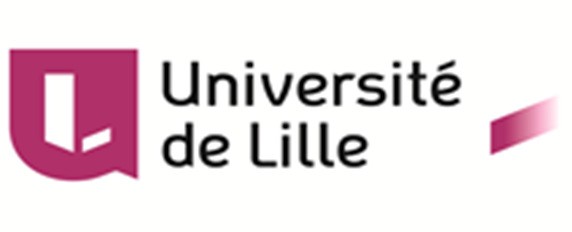 Bât A Rue du Barreau 59653 V.ASCQ CEDEXAnnée Universitaire : 201 	/ 201	ou   Année Civile : du	auJe soussigné(e)Nom : …………………………………………….. Prénom : ……….……………………….. Grade : Résidence Administrative : …………………………………………………………………. Fonctions Exactes : ...……………………………………………………………….. sollicite l’autorisation d’utiliser mon véhicule personnel :marque-type …………………………………………………………………...………..............n° minéralogique ……………………………, puissance fiscale ……………………...…...….,lors des déplacements pour lesquels un « ordre de mission » spécifique aura été établi au préalable et m’engage à aviser l’Administration de toute modification de l’un des renseignements donnés ci-dessus.1/2Version 22/02/2018Je déclare :- avoir souscrit une police d’assurance « automobile » auprès de la compagnie :…………..………...….police n° ……………………………………………………………………………….….garantissant d’une manière illimitée ma responsabilité personnelle ainsi que celle de l’État, y compris le cas où celle-ci est engagée vis-à-vis des personnes transportées,couvrant les risques encourus au cours des déplacements effectués pour les besoins du service pendant les heures travail.- dégager l’Université de Lille et l’État de toute responsabilité à ce titre.En toute occurrence, je reconnais n’avoir aucun droit à aucune indemnité à charge de l’administration pour dommages subis à mon véhicule.J’accepte le contrôle de Monsieur le Président de l’Université au sujet des clauses réglementaires imposées à ma police.Les frais seront pris en charge par la composante : …………………………………………Le contrat n° …………………………………………………………………………………….Autorisation accordée le …………………… Le Président de l’Université Lille	Jean Christophe CAMART2/2Version 22/02/2018Extrait des procédures de remboursement des frais de mission et des frais de déplacements des personnels, des étudiants et des personnalités extérieures (conformément au décret  n°20016-781 DU 03 juillet  2006) : Frais de nuitée : frais réels au-delà, suite délibération CA du 20/02/12 tarifs dérogatoires, (petit-déjeuner compris) 90 € et 120 € à Paris intamurosHÔTEL : 	OUI 		NONAutre :Nombre de nuitées :Extrait des procédures de remboursement des frais de mission et des frais de déplacements des personnels, des étudiants et des personnalités extérieures (conformément au décret  n°20016-781 DU 03 juillet  2006) :Frais de repas : forfait minimal  15,25 €, réduit à 7,63 € si restaurant administratif fréquenté.REPAS : 	OUI		NONNombre de repas :Au vu de ces éléments, le coût de la mission est estimé à			€Date et signature de l’agentL’AGENT EN MISSIONCompte EuropéenCompte Hors Union Européenne-Titulaire du compte -Titulaire du compte -Nom et adresse de la banque -Nom et adresse de la banque -IBAN -Code BIC/SWIFT- CODE BIC / SWIFT - Code banque (ABA, n° routing,etc …) - N° de compte et clé-En cas de banque intermédiaire il faut le nom, l’adresse et le BIC/SWIFT de cette banqueLA MISSIONALLER :    date		Lieu de départ :		Heure de départ:				Lieu d’qrrivée :		Heure d’qrrivée :RETOUR : date		Lieu de départ :		Heure de départ :				Lieu d’qrrivée :		Heure d’qrrivée :MOYENS DE TRANSPORTItinéraireKilométrage AnnuelDe …………………….……. à ……………………………De …………………….……. à ……………………………De ………….………………. à ……………………………De ……………………….…. à ……………………………HEBERGEMENTRESTAURATION